Monthly Call Schedule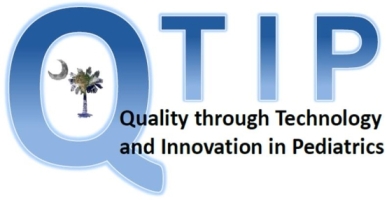 Conference Line:  1-800-753-1965Passcode: 898 2780Learning Collaborative SessionsAugust 12 -13, 2017      Omni Grove Park InnAsheville, North Carolina The Learning Collaborative will be held in conjunction with the annual SC AAP Chapter meeting.  January ??,  2018DoubleTree Hotel181 Church Street Charleston, South Carolina  	29401This Learning Collaborative will coincide with the annual South Carolina Chapter of the American Board of Pediatrics Community Access to Child’s Health (CATCH) meeting.  DateTopicPresentersFebruary 21, 2017@ 12:30Mental Health topicKristine HobbsMarch 21, 2017@ 12:30Discussion of QI projects based on LC and Next Steps reports Laura BrandonQTIP practicesApril 18, 2017@ 12:30Asthma Tracking ED visitsLaura Brandon QTIP practicesMay 16, 2017 @ 12:30Mental Health Kristine Hobbs  June 20, 2017@12:30Review and Discussion of QIDA dataLaura BrandonJuly 18, 2017@ 12:30Preparing for the Learning CollaborativeReview of past 6 months and looking forwardLaura BrandonAugust 15, 2017@ 12:30Mental Health – TBDKristine HobbsSeptember 19, 2017@ 12:30TBDTBDOctober 17,2017 @ 12:30TBDTBDNovember 21, 2017@ 12:30Mental Health - TBDKristine HobbsDecember 19, 2017@12:30TBDTBD